Урок обучения грамоте1 классТема урока: Одна буква – два звука. Двойная роль букв Е, Ё, Ю, Я.Цели урока:Выяснить причины появления двойной роли у йотированных гласных в русском языке.Научить различать позиции, в которых буквы е, ё, ю, я обозначают один звук, указывая при этом на мягкость предшествующих согласных, а в каких - два.Ход урока:1. Организационный момент- Доброе утро, ребята- Я предлагаю всем нам отправиться в путешествие вместе с героями Яной и Яшей2. Словарная работа- Давайте прочитаем столбики слов- Что можете сказать про буквы в начале всех этих слов?(Буквы обозначают два звука)- Предлагаю вам сейчас достать цветные квадраты и составить схемы имён наших героевМальчики – схему слова ЯшаДевочки – Яна[Прохожу по классу, проверяю правильность выполнения задания]- Молодцы!- Вдруг появилась баба Яга и не отпускает, не даёт нашим героям идти дальше. Просит и к её имени схему составить. Поможем Яне и Яше?[Прохожу по классу, проверяю правильность выполнения задания]- Отлично справились.3. Формулирование темы урока- Только ли в начале слов такое возможно?(Нет. Еще после гласных букв и после ь и ъ знаков)- О чём же мы сегодня будем говорить?(О буквах я, ё, е, ю и их позиции в слове)4. Создание проблемной ситуации- Как вы думаете, смогут ли Яна и Яша выйти из сказочного леса без мощи волшебного предмета? Вот и дала им баба Яга волшебный клубочек. Но его секрет в том, что он зелёный, а значит видит в словах звук [йʹ]С его помощью мы выйдем из заколдованного леса, а персонажи сказок нам в этом помогут. Если не будем ошибаться![На доске слова-герои]Емеля, Баюн, Елена, Пьеро, яблоня, яйцо, заяц, фея_________________________________________________________________ФИЗКУЛЬТМИНУТКА «Сказочные герои»(учитель перечисляет названия сказок, дети выполняют движения: Если в этой сказке есть персонаж с доски – хлопок если нет -  тишина)Сказки«Кот в сапогах», «Царевна-лягушка», «Колобок», «Репка», …_________________________________________________________________- Почему одни слова с большой буквы, а другие с маленькой?(Правило. Имена с большой, остальные с маленькой)- Называйте сами слова с буквой, которая обозначает два звука и хватайтесь за волшебную нить клубка!5. Актуализация знаний- Выйдя из леса остановились ребята у яблони. Вот задание: на каждом яблочке надо написать число – сколько букв с двумя звуками встретили![Презентация]- Один ученик выходит к доске, остальные работают в тетради. Записывают числа в строчку (через запятую)Ёж ест яблоко.                - 3Я мою ягоды.                 - 3Елисей едет на поезде.        - 3Ящерица юркая.                  - 3 У Юли есть яркая юбка.        - 5Яна и Яша наряжают ёлку.      - 4_________________________________________________________________ФИЗКУЛЬТМИНУТКА «Хорошее настроение»(для глаз, на экране)_________________________________________________________________6. Закрепление- Теперь вам понадобится зелёный карандаш, чтобы самим найти и показать букву, обозначающую два звука 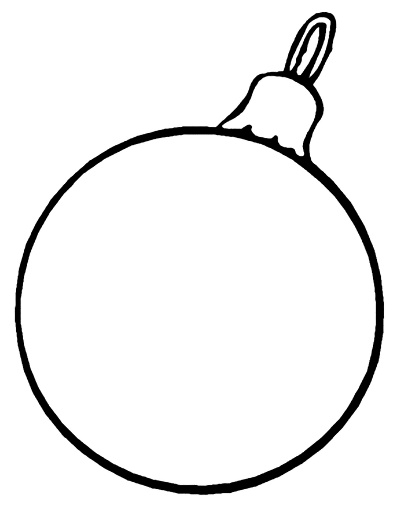 7. Итог урока- Вот мы и подошли к концу урока. Яна и Яша дома – утром под ёлкой их ждут подарки. 8. Рефлексия- Вам понравился урок?еюёяелюгёжякельюлаёршямаеслиюбкаёлкаясли